AUTORIZZAZIONE PER SOMMINISTRARE MEDICAMENTIDa allegare il certificato medico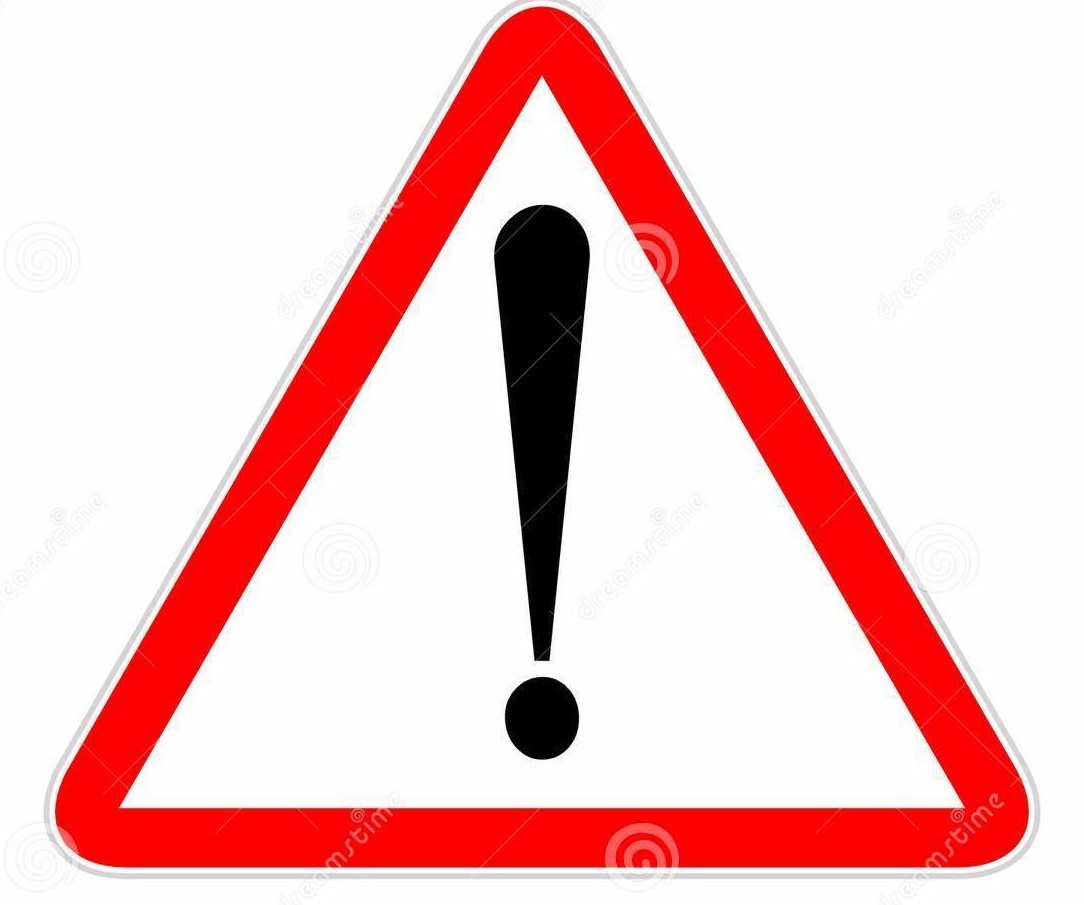 Io sottoscritta/o …………………………………………………………………., mamma o papa di ……………………………………………. , autorizzo Il Nido Il Ciliegio a somministrare questo medicamento………………………………………… come spiegato:. orari:    mattina:			pranzo:	          pomeriggio: . quantità di medicamento:. data inizio e fine cura: 	dal giorno:				al giorno:			       				FIRMA:                            